Показники якості електропостачанняНадійність (безперервність) електропостачання споживача характеризується такими показниками:1) індекс середньої тривалості довгих перерв в електропостачанні в системі (SAIDI) розраховується як відношення сумарної тривалості довгих перерв в електропостачанні в точках комерційного обліку електричної енергії, в яких було припинене електропостачання за звітний період, до загальної кількості точок комерційного обліку електричної енергії за формулою: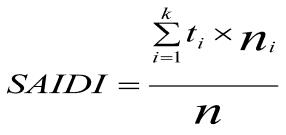 ti – тривалість i-ї тривалої перерви в електропостачанні, хв.ni – кількість клієнтів, відключених у результаті 1-ї тривалої перерви в електропостачанніk – кількість тривалих перерв в електропостачанні упродовж звітного періодуі – номер тривалої перерви в електропостачанні, і = 1, 2, 3, ... kn – загальна кількість клієнтів2) індекс середньої частоти довгих перерв в електропостачанні в системі (SAIFI) розраховується як відношення сумарної кількості відключених точок комерційного обліку електричної енергії, в яких було припинене електропостачання внаслідок усіх довгих перерв в електропостачанні протягом звітного періоду, до загальної кількості точок комерційного обліку електричної енергії за формулою: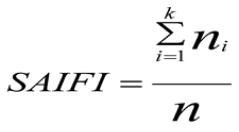 ni - кількість клієнтів, відключених в результаті довгої перерви в електропостачанні;k – кількість тривалих перерв в електропостачанні упродовж звітного періоду;і - номер довгої перерви в електропостачанні, i = 1, 2, 3, ... k;n – загальна кількість клієнтів3) індекс середньої частоти коротких перерв в електропостачанні в системі (MAIFI) розраховується як відношення сумарної кількості відключених точок комерційного обліку електричної енергії, в яких було припинене електропостачання внаслідок усіх коротких перерв в електропостачанні протягом звітного періоду, до загальної кількості точок комерційного обліку електричної енергії за формулою.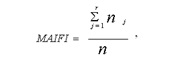 nj – кількість точок комерційного обліку електричної енергії, у яких було припинено електропостачання в результаті j-ї короткої перерви в електропостачанні, од.;r – кількість коротких перерв в електропостачанні упродовж звітного періоду;j – номер короткої перерви в електропостачанні, j = 1, 2, 3,… r.4) розрахунковий обсяг невідпущеної електроенергії (ENS) розраховується як сума добутків кількості точок комерційного обліку електричної енергії, в яких було припинене електропостачання, на тривалість довгої перерви та на середнє споживання електроенергії на відповідному рівні напруги за формулою: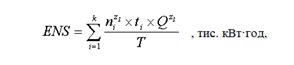 ti – тривалість i-ї тривалої перерви в електропостачанні, хв.ni – кількість клієнтів, відключених у результаті 1-ї тривалої перерви в електропостачанніk – кількість тривалих перерв в електропостачанні упродовж звітного періодуі – номер тривалої перерви в електропостачанні, і = 1, 2, 3, ... kSAIDI, тривалість перерв в електропостачанні ПрАТ «ПЕЕМ «ЦЕК», хвилин
SAIFI, Індекс середньої частоти довгих перерв в електропостачанні ПрАТ «ПЕЕМ «ЦЕК», хвилин